
Утвержден и введен в действиеПостановлением Минстроя РФот 25 декабря 1997 г. N 18-73МЕЖГОСУДАРСТВЕННЫЙ СТАНДАРТСМЕСИТЕЛИ И КРАНЫ ВОДОРАЗБОРНЫЕТИПЫ И ОСНОВНЫЕ РАЗМЕРЫWater supply mixing valves and taps.Types and principal dimensionsГОСТ 25809-96Группа Ж21ОКП 49 5110Взамен ГОСТ 25809-83Предисловие1. Разработан Научно-исследовательским институтом санитарной техники (НИИсантехники) Российской Федерации.Внесен Минстроем России.2. Принят Межгосударственной Научно-технической Комиссией по стандартизации, техническому нормированию и сертификации в строительстве (МНТКС) 15 мая 1996 г.За принятие проголосовали:3. Постановлением Минстроя РФ от 25 декабря 1997 г. N 18-73 межгосударственный стандарт ГОСТ 25809-96 введен в действие непосредственно в качестве государственного стандарта Российской Федерации с 1 января 1998 г.1. ОБЛАСТЬ ПРИМЕНЕНИЯНастоящий стандарт распространяется на водоразборные смесители и краны для умывальников, рукомойников, моек, раковин, ванн, душа, бидэ, предназначенные для подачи и смешения холодной и горячей (температурой до 75 °C) воды, поступающей из централизованных или местных систем холодного и горячего водоснабжения при рабочем давлении от 0,05 до 0,63 МПа или от 0,05 до 1,0 МПа.Обязательные требования изложены в пунктах 3.2, 3.4 - 3.16.2. НОРМАТИВНЫЕ ССЫЛКИВ настоящем стандарте использованы ссылки на следующие стандарты:ГОСТ 8870-79. Колонки водогрейные для ванн. Технические условияГОСТ 19681-94. Арматура санитарно-техническая водоразборная. Общие технические условия.3. ТИПЫ И ОСНОВНЫЕ РАЗМЕРЫ3.1. Обозначения, определяющие тип смесителя или крана: См - смеситель, Кр - кран, Ум - для умывальника, М - для мойки, В - для ванны, ВУ - общий для ванны и умывальника, Дш - для душа, Бд - для бидэ, К - для водогрейной колонки, Д - двухрукояточный, О - однорукояточный, Л - локтевой, Р - с подводками в раздельных отверстиях, Ц - центральный (с подводками, размещенными в одном отверстии), Б - набортный, Н - настенный, З - застенный, Шл - с душевой сеткой на гибком шланге, Шт - с душевой сеткой на штанге, Тр - с душевой сеткой на стационарной трубке, Щб - со щеткой с набортным креплением, Щн - со щеткой с настенным креплением, А - излив с аэратором, Ив - излив выдвижной, Ст - излив со струевыпрямителем, р - излив с развальцованным носиком.3.2. Условное обозначение типа смесителя или крана в технической документации или при заказе должно состоять из букв: См - для смесителя или Кр - для крана, типа смесителя или крана, указанного последовательным набором буквенных обозначений, приведенных в 3.1, и обозначения настоящего стандарта.В условное обозначение настенного смесителя перед обозначением настоящего стандарта добавляют цифры 10 или 15 в зависимости от межцентрового расстояния штуцеров 100 или 150 мм.Пример условного обозначения типа смесителя для умывальника, однорукояточного, центрального, набортного, с аэратором:См-УмОЦБА ГОСТ 25809-96То же, для мойки двухрукояточного, центрального, набортного с аэратором:См-МДЦБА ГОСТ 25809-96То же, для ванны, однорукояточного, раздельного, настенного, с душевой сеткой на гибком шланге и штанге, со струевыпрямителем и межцентровым расстоянием 150 мм:См-ВОРНШлШтСт-15 ГОСТ 25809-96То же, общего для ванны и умывальника, двухрукояточного, раздельного, настенного, с душевой сеткой на гибком шланге, с аэратором и межцентровым расстоянием 150 мм:См-ВУДРНШлА-15 ГОСТ 25809-96То же, для душа, двухрукояточного, раздельного, настенного, с душевой сеткой на стационарной трубке и межцентровым расстоянием 150 мм:См-ДшДРНТр-15 ГОСТ 25809-963.3. Форма и конструкция корпусов смесителей и кранов, переключателей воды, изливов, аэраторов, душевых трубок, шлангов, душевых сеток, щеток, маховичков вентильных головок или рукояток, деталей присоединения смесителей и кранов к сетям холодной и горячей воды, крепления душевых сеток к стене или на корпусе смесителя настоящим стандартом не регламентируются, а определяются рабочими чертежами.3.4. Настенные смесители изготовляют с расстоянием между центрами штуцеров для присоединения патрубков подвода воды, равным 100 и 150 мм, в соответствии с заказами потребителей.3.5. Изливы смесителей и кранов изготавливают с аэратором, струевыпрямителем или развальцованным носиком.3.6. Основные и присоединительные размеры смесителей и кранов и предельные отклонения от размеров должны соответствовать указанным на рисунках 1 - 29 и в таблицах 1 - 11.Таблица 1────────────┬───────────────────┬───────────────────────────────    L       │         H         │      Область применения────────────┴───────────────────┤            мм, не менее        │────────────┬───────────────────┼───────────────────────────────    110     │       70          │  В смесителях для умывальников    180     │       130         │  В смесителях для моек с одной            │                   │чашей    240     │       130         │  То же, с двумя чашами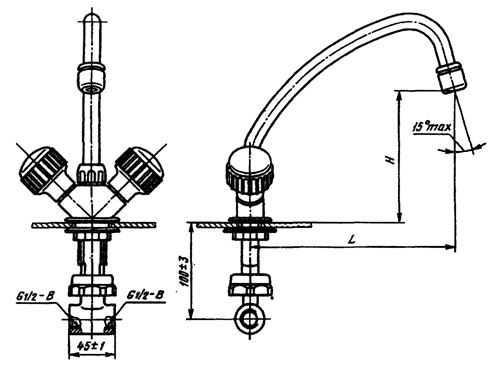 Рисунок 1. Смеситель для умывальника и мойкидвухрукояточный центральный набортный, излив с аэратором.Типы См-УмДЦБА, См-МДЦБАТаблица 2────────────┬───────────────────┬───────────────────────────────    L       │         H         │       Область применения────────────┴───────────────────┤            мм, не менее        │────────────┬───────────────────┼───────────────────────────────    110     │       70          │  В смесителях для умывальников    180     │       130         │  В смесителях для моек с одной            │                   │чашей    240     │       130         │  То же, с двумя чашами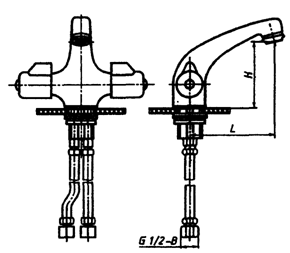 Рисунок 2. Смеситель для умывальника и мойкидвухрукояточный центральный набортный,излив с аэратором.Типы См-УмДЦБА, См-МДЦБА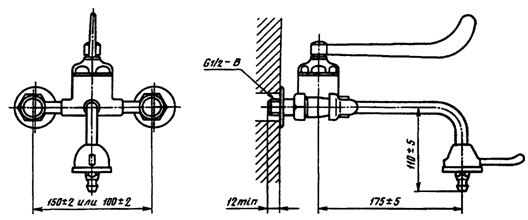 Рисунок 3. Смеситель для умывальника однорукояточныйлоктевой с подводками в раздельных отверстияхнастенный. Тип См-УмОЛРН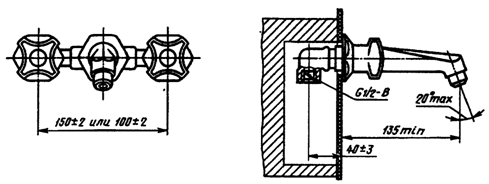 Рисунок 4. Смеситель для умывальника двухрукояточныйс подводками в раздельных отверстиях застенный,излив с аэратором.Тип См-УмДРЗА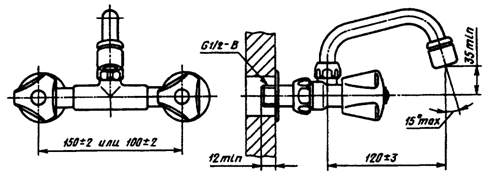 Рисунок 5. Смеситель для умывальника двухрукояточный сподводками в раздельных отверстиях настенный, излив саэратором. Тип См-УмДРНАТаблица 3────────────┬───────────────────┬───────────────────────────────    L       │         H         │      Область применения────────────┴───────────────────┤           мм, не менее         │────────────┬───────────────────┼───────────────────────────────    110     │       70          │  В смесителях для умывальников    180     │       130         │  В смесителях для моек с одной            │                   │чашей    240     │       130         │  То же, с двумя чашами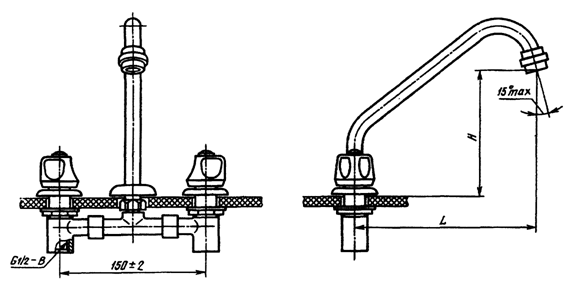 Рисунок 6. Смеситель для умывальника и мойкидвухрукояточный с подводками в раздельных отверстияхнабортный, излив с аэратором.Типы См-УмДРБА, См-МДРБАТаблица 4────────────┬───────────────────┬───────────────────────────────    L       │         H         │       Область применения────────────┴───────────────────┤           мм, не менее         │────────────┬───────────────────┼───────────────────────────────    110     │       70          │  В смесителях для умывальников    180     │       130         │  В смесителях для моек с одной            │                   │чашей    240     │       130         │  То же, с двумя чашами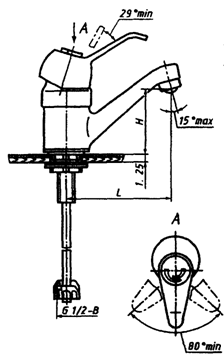 Рисунок 7. Смеситель для умывальника и мойкиоднорукояточный центральный набортный,излив с аэратором.Типы См-УмОЦБА, См-МОЦБАТаблица 5──────────────────────────┬─────────────────────────────────────     L, мм, не менее      │         Область применения──────────────────────────┼─────────────────────────────────────           180            │  В смесителях для моек с одной чашей           240            │  То же, с двумя чашами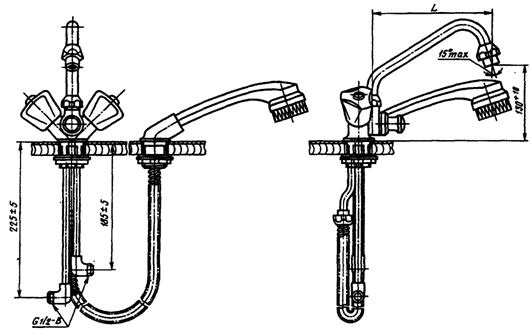 Рисунок 8. Смеситель для мойки двухрукояточныйцентральный набортный со щеткойс набортным креплением, излив саэратором. Тип См-МДЦБЩ6АТаблица 6───────────────────────────┬─────────────────────────────────────     L, мм, не менее       │       Область применения───────────────────────────┼─────────────────────────────────────           180             │  В смесителях для моек с одной чашей           240             │  То же, с двумя чашами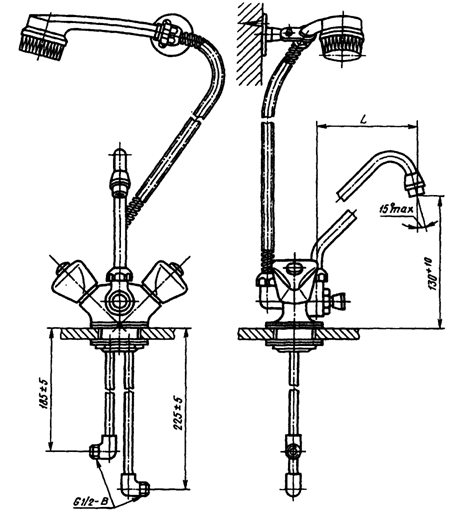 Рисунок 9. Смеситель для мойки двухрукояточныйцентральный набортный со щеткойс настенным креплением, излив с аэратором.Тип См-МДЦБЩнАТаблица 7───────────────────────────┬─────────────────────────────────────     L, мм, не менее       │      Область применения───────────────────────────┼─────────────────────────────────────           110             │  В смесителях для умывальников           180             │  В смесителях для моек с одной чашей           240             │  То же, с двумя чашами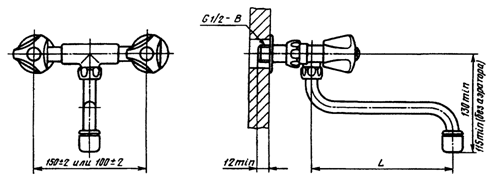 Рисунок 10. Смеситель для умывальника и мойкидвухрукояточный с подводками в раздельныхотверстиях настенный, излив с аэратором.Типы См-УмДРНА, См-МДРНАТаблица 8───────────────────────────┬──────────────────────────────────────     L, мм, не менее       │           Область применения───────────────────────────┼──────────────────────────────────────           180             │  В смесителях для моек с одной чашей           240             │  То же, с двумя чашами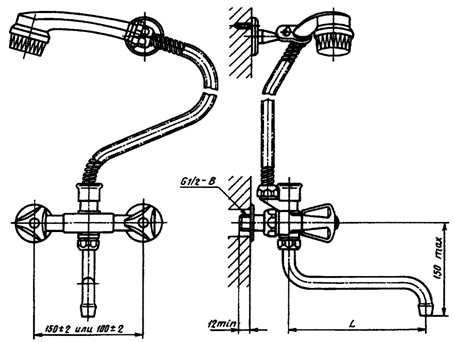 Рисунок 11. Смеситель для мойки двухрукояточныйс подводками в раздельных отверстияхнастенный со щеткой с настенным креплением,излив с развальцованным носиком.Тип См-МДРНЩнр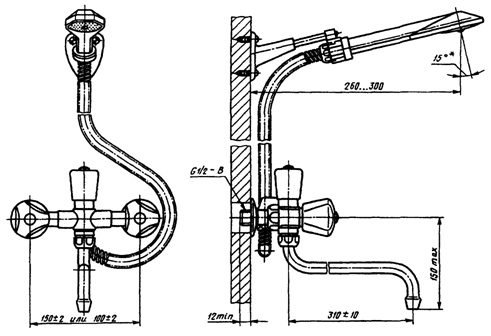 -----------------------------------<*> Справочный размер.Рисунок 12. Смеситель общий для ванныи умывальника двухрукояточныйс подводками в раздельных отверстияхнастенный с душевой сеткой на гибком шланге,излив с развальцованным носиком.Тип См-ВУДРНШлр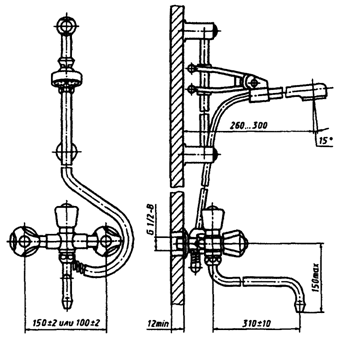 Рисунок 13. Смеситель общий для ванны и умывальникадвухрукояточный с подводкамив раздельных отверстиях настенныйс душевой сеткой на штанге,излив с развальцованным носиком.Тип См-ВУДРНШтр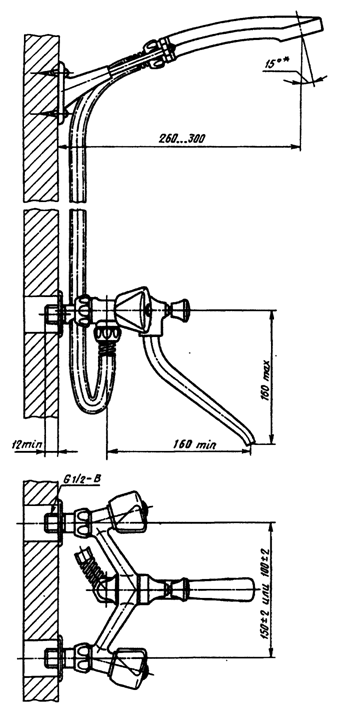 -----------------------------------<*> Справочный размер.Рисунок 14. Смеситель для ванны двухрукояточныйс подводками в раздельных отверстияхнастенный с душевой сеткой на гибком шланге.Тип См-ВДРНШл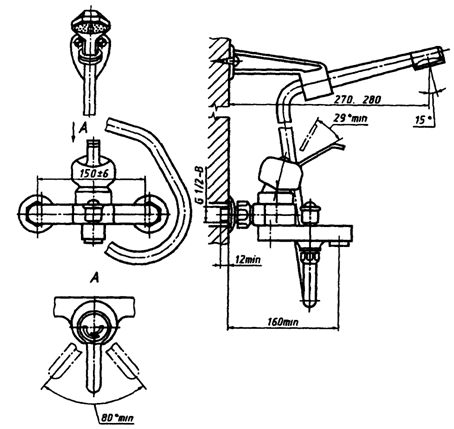 Рисунок 15. Смеситель для ванны однорукояточныйс подводками в раздельных отверстияхнастенный с душевой сеткой на гибком шланге,излив с аэратором. Тип См-ВОРНШлА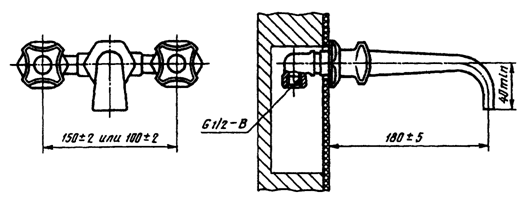 Рисунок 16. Смеситель для ванны двухрукояточныйс подводками в раздельных отверстиях застенный.Тип См-ВДРЗ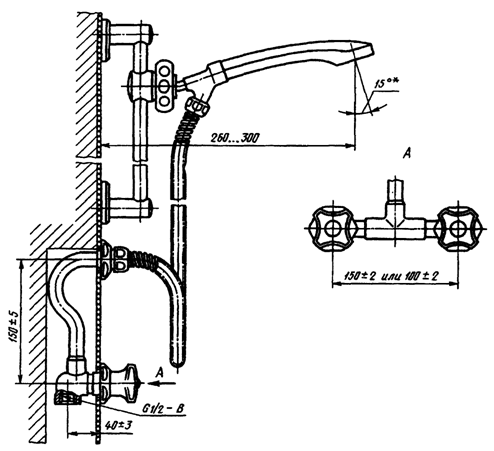 -----------------------------------<*> Справочный размер.Рисунок 17. Смеситель для душа двухрукояточныйс подводками в раздельных отверстияхзастенный с душевой сеткой на штанге.Тип См-ДшДРЗШт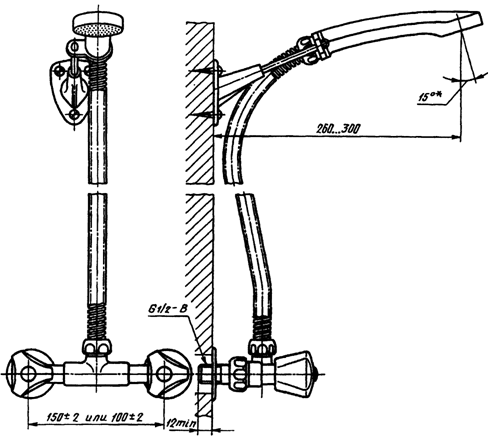 -----------------------------------<*> Справочный размер.Рисунок 18. Смеситель для душа двухрукояточныйс подводками в раздельных отверстиях настенныйс душевой сеткой на гибком шланге.Тип См-ДшДРНШл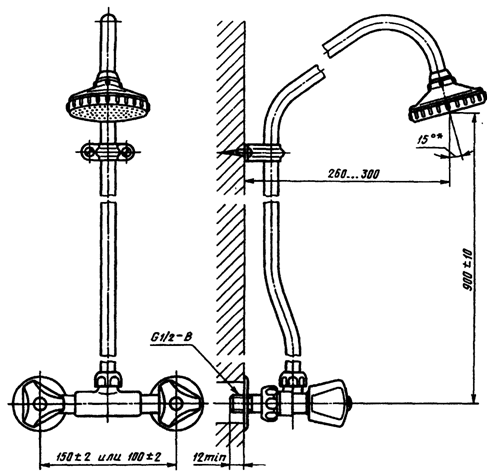 -----------------------------------<*> Справочный размер.Рисунок 19. Смеситель для душа двухрукояточный сподводками в раздельных отверстиях настенныйс душевой сеткой на стационарной трубке.Тип См-ДшДРНТрТаблица 9                                                    В миллиметрах──────────────┬─────────────┬─────────────────────────────────────   А          │   В         │          Область применения   +/- 10     │   +/- 20    │──────────────┼─────────────┼─────────────────────────────────────   1112       │   530       │  В смесителях к колонкам типов              │             │КВЭ-I и КВЦ-I ГОСТ 8870   800        │   652       │  То же, типа КВЭ-IIL = (160 +/- 5) мм - в смесителях к колонке только для ванн;L = (310 +/- 6) мм - в смесителях к колонке, общих для ванны и умывальника.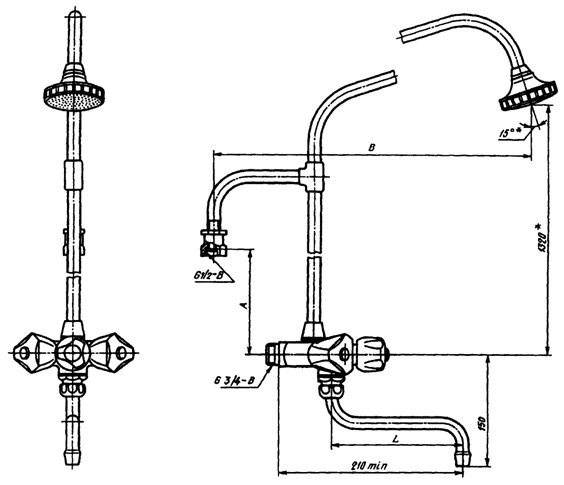 -----------------------------------<*> Справочный размер.Рисунок 20. Смеситель для водогрейной колонкидвухрукояточный настенный с душевой сеткойна стационарной трубке.Тип См-КДНТр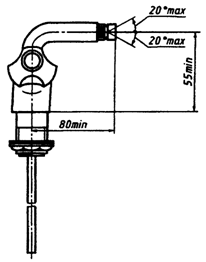 Рисунок 21. Смеситель для бидэ двухрукояточныйцентральный набортный. Тип См-БдЦБ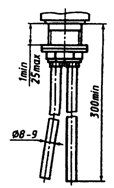 Рисунок 22. Основные размеры гибких медных подводокдля присоединения центральных, набортных смесителейк сетям холодной и горячей водыТаблица 10────────────────────────────────────┬────────────────────────────  Условный проход арматуры D , мм   │       Размер резьбы D                            у       │────────────────────────────────────┼────────────────────────────                15                  │     M18 x 1-6H, G 1/2-B                20                  │     G 1/2-В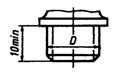 Рисунок 23. Присоединительные размеры корпусов вентильныхголовок водоразборной и смесительнойсанитарно-технической арматурыДля вентильных головок с вращательным ивозвратно-поступательным движением клапана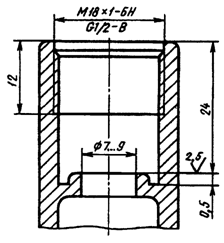 Для вентильных головок с керамическимизапорными элементами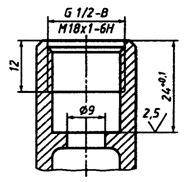 Рисунок 24. Основные размеры седла клапанаи резьб для присоединения вентильных головокС внешней резьбой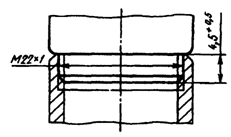 С внутренней резьбой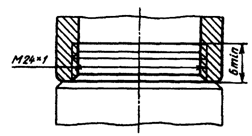 Рисунок 25. Размеры резьбы узлаприсоединения аэратора к изливам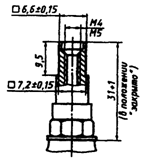 Рисунок 26. Размеры конца шпинделя вентильных головокводоразборной санитарно-технической арматурыТаблица 11                                            Размеры в миллиметрах─────────┬─────────┬──────────────┬────────────────┬──────────────Тип крана│ Резьба  │Строительная  │Диаметр уплотни-│Длина цапфы l         │трубная d│длина L       │тельного бурта D│+/- 1         │         │+/- 3         │+/- 1           │─────────┼─────────┼──────────────┼────────────────┼──────────────  КрН15  │ G 1/2-B │      90      │        30      │      13  КрН20  │ G 3/4-B │      105     │        35      │      14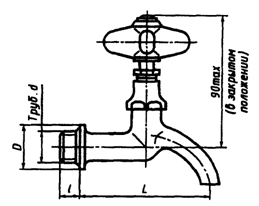 Рисунок 27. Кран водоразборный настенный. Тип КрН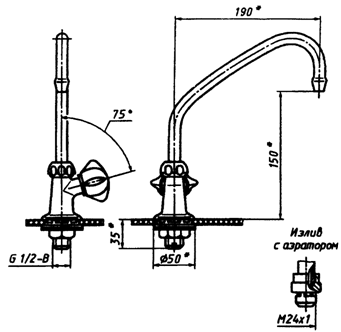 -----------------------------------<*> Справочные размеры.Рисунок 28. Кран водоразборный набортный.Типы КрЦБр, КрЦБА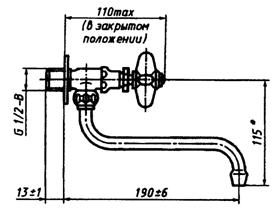 -----------------------------------<*> Справочные размеры.Рисунок 29. Кран туалетный настенный. ТипКрНр3.7. Центральные смесители для умывальников, моек изготовляют с литым тройником или с гибкими трубками, предназначенными для присоединения смесителя к сетям холодной и горячей воды, основные размеры которых указаны на рисунке 22.3.8. Основные размеры седла клапана и резьбы седла для присоединения вентильных головок должны соответствовать указанным на рисунке 24.3.9. Размер резьбы накидных гаек и штуцеров для присоединения душевых трубок и шлангов должен быть G = 1/2-В, а поворотных изливов - G 3/4-В.3.10. Размер резьбы узла присоединения душевой сетки к душевой трубке и трубке рукоятки гибкого шланга должен быть G 1/2-В.3.11. Размеры резьбы узла присоединения аэратора к изливам должны соответствовать указанным на рисунке 25.3.12. Смесители и краны центральные набортные должны иметь размер корпуса, обеспечивающий их монтаж на отверстии мойки, раковины, умывальника или рукомойника диаметром 34 мм.3.13. Гибкие подводки центральных и набортных смесителей (рисунок 22) должны обеспечивать удобство монтажа (гибку без применения дополнительного инструмента).3.14. Патрубки для присоединения настенных смесителей к сетям холодной и горячей воды должны иметь эксцентриситет не менее 3 мм и внутренние реборды или наружные лыски для завинчивания их в муфту или угольник.3.15. Конструкция смесителей к водогрейным колонкам должна исключать возможность повышения давления в водяном баке колонки выше 0,1 МПа.3.16. Предприятия-изготовители должны поставлять смесители и краны комплектно. В комплект входит смеситель или кран со всеми деталями (облицовочные шайбы, патрубки или узлы присоединения к сетям холодной или горячей воды, детали крепления, прокладки и т.д.), предусмотренными технической документацией.3.17. Технические требования, правила приемки, методы испытаний, маркировка, упаковка, транспортирование, хранение, указания по монтажу и эксплуатации смесителей и кранов и гарантии изготовителя - по ГОСТ 19681.3.18. Время действия порционных полуавтоматических смесителей и кранов не должно превышать 60 с.Наименование государстваНаименование органа государственного  
управления строительством     Республика Азербайджан  
Республика Армения      

Республика Белоруссия   
Республика Казахстан    
Киргизская Республика   
Республика Молдова      

Российская Федерация    
Республика Таджикистан  
Республика Узбекистан   

Украина                Госстрой Азербайджанской Республики    
Министерство градостроительства        
Республики Армения                     
Госстрой Республики Белоруссия         
Минстрой Республики Казахстан          
Госстрой Киргизской Республики         
Департамент Архитектуры и строительства
Республики Молдова                     
Минстрой России                        
Госстрой Республики Таджикистан        
Госкомархитектстрой Республики         
Узбекистан                             
Госкомградостроительства Украины      